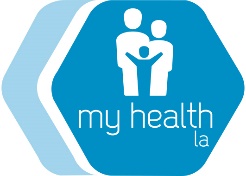 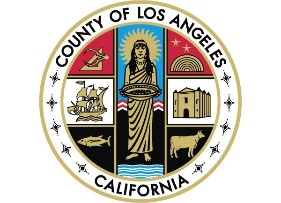 <Day>, <Date>My Health LA-ի Հարգելի Մասնակից,Ողջունում ենք ձեզ My Health LA (MHLA) Ծրագրից: Հուսով ենք՝ լավ եք:Մենք նաև ուրախությամբ տեղեկացնում ենք, որ 2024 թվականի հունվարին դուք իրավունք կունենաք դիմելու Ամբողջական Ծավալով Medi-Cal-ի համար՝ անկախ ներգաղթային կարգավիճակից:Խնդրում ենք դիմել ձեր կլինիկա, որպեսզի ձեզ օգնեն գրանցվել ՍահմանափակMedi-Cal-ի (նաև կոչվում է Արտակարգ Իրավիճակների Medi-Cal) համար հնարավորինս շուտ: Այնուհետև, 2024 թվականի հունվարի 1-ին, դուք կտեղափոխվեք Ամբողջական Ծավալով Medi-Cal, որն ավելի շատ առավելություններ ունի, քան MHLA-ը: Խնդրում ենք ստուգել ներառված թերթիկը՝ այդ առավելությունների վերաբերյալ մանրամասների համար, ինչպիսիք են տեսողության և երկարատև խնամքի հետ կապված ծառայությունները:My Health LA Ծրագիրը ավարտվում է 2024թ. հունվարի 31-ին: Որպեսզի շարունակեք ստանալ ձեր առողջապահական ծառայութունները ձեր բժշկական տնային կլինիկայից (Medical Home Clinic), դուք պետք է հնարավորինս շուտ դիմեք Սահմանափակ Medi-Cal-ի համար:Եթե ունեք հարցեր ձեր ներգաղթային կարգավիճակի վերաբերյալ, խնդրում ենք զանգահարել կից թերթիկի վրա նշված հեռախոսահամարներով: Դուք կարող եք նաև կապ հաստատել ձեր բժշկական տնային կլինիկայի (Medical Home Clinic) <Medical Home Clinic> հետ՝ <Clinic Phone Number> հեռախոսահամարով: Դուք միշտ կարող եք դիմել MHLA Անդամներին Տրամադրվող Ծառայություններին՝ (844) 744-6452 հեռախոսահամարով:Շնորհակալություն ենք հայտնում և խնդրում ենք չմոռանալ գրանցվել Սահմանափակ Medi-Cal-ի համար հիմա:Հարգանքով՝My Health LA Ծրագիր